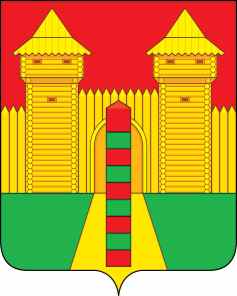 АДМИНИСТРАЦИЯ  МУНИЦИПАЛЬНОГО  ОБРАЗОВАНИЯ «ШУМЯЧСКИЙ   РАЙОН» СМОЛЕНСКОЙ  ОБЛАСТИПОСТАНОВЛЕНИЕот 25.07.2022г. № 362          п. Шумячи	В соответствии с Градостроительным кодексом Российской Федерации, Федеральным законом от 06.10.2003 № 131-ФЗ «Об общих принципах организации местного самоуправления в Российской Федерации», Уставом муниципального образования «Шумячский район» Смоленской области, Правилами землепользования и застройки Шумячского городского поселения, Положением об организации и проведении публичных слушаний в области градостроительной деятельности на территории муниципального образования «Шумячский район» Смоленской области, Положением о Комиссии по землепользованию и застройке муниципального образования «Шумячский район» Смоленской области, с учетом заключения о результатах публичных слушаний от 22.07.2022 г. по вопросу утверждения проекта межевания территории земельного участка под многоквартирным жилым домом по адресу: Российская Федерация, Смоленская область, Шумячский район, п. Шумячи, ул. Высокая д.11Администрация муниципального образования «Шумячский район» Смоленской областиП О С Т А Н О В Л Я Е Т:Утвердить проект межевания территории земельного участка под многоквартирным жилым домом по адресу: Российская Федерация, Смоленская область, Шумячский район, п. Шумячи, ул. Высокая д.11.Контроль за исполнением настоящего постановления возложить на                       заместителя Главы муниципального образования «Шумячский район» Смоленской области Н.М. Елисеенко.Об утверждении проекта межевания территории земельного участка под многоквартирным жилым домом по адресу: Российская Федерация, Смоленская область, Шумячский район, п. Шумячи, ул. Высокая д.11Глава муниципального образования «Шумячский район» Смоленской области                                 А.Н. Васильев